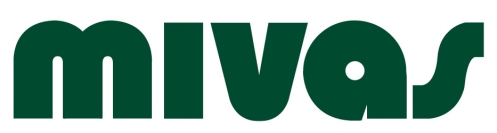 JOBSTUDENTEN 2024  – AANVRAAGFORMULIER(INVULLEN IN DRUKLETTERS AUB )WELKE PERIODE KAN JE KOMEN?Heb je al bij MIVAS gewerkt?      ja              Via:    Adecco	 Ago		     	               nee		
                		                                              Agilitas	 KonvertHeb je reeds als hulpwerkleider gewerkt bij Mivas?          	     jaWaar zou je het liefst werken? 					    Lier(In de mate van het mogelijke wordt hier rekening mee gehouden)	    RumstHoe kom je naar Mivas?		  fiets	         	              		     auto/brommer		  te voet  trein			     bus_______________________________________________________________________________________________Gelieve dit formulier (ingevuld) samen met een kopie van je ID-kaart terug te sturen naar:mailbox@mivas.be MIVAS tav administratie - Plaslaar 41 – 2500 LierNAAM:TELEFOON THUIS: VOORNAAM:GSM NUMMER.:ADRES:EMAIL:POSTCODE:SCHOOL:GEMEENTE:OPLEIDING:RIJKSREGISTERNUMMER:STUDIE- of ACADEMIEJAAR:NATIONALITEIT:SCHOENMAAT:GEBOORTEPLAATS:BANKREKENINGNUMMER:  KROKUSVAKANTIE: ma 12 feb tem vrij 16 feb  GROTE VAKANTIE: ma 01 juli tem vrij 05 juli ma 08 juli tem vrij 12 juli ma 15 juli tem vrij 19 juli ma 22 juli tem vrij 26 juli  PAASVAKANTIE: ma 01 april tem vrij 05 april ma 08 april tem vrij 12 april  ma 29  juli tem vrij 02 aug ma 05 aug tem vrij 09 aug ma 12 aug tem vrij 16 aug ma 19 aug tem vrij 23 aug  HERFSTVAKANTIE: 
 ma 28 okt tem vrij 01 nov ma 26 aug tem vrij 30 aug ma 02 sept tem vrij 06 sept ma 09 sept tem vrij 13 sept ma 16 sept tem vrij 20 sept KERSTVAKANTIE: ma 23 dec tem 27 dec ma 30 dec tem 03 jan (’25) ma 23 sept tem vrij 27 sept